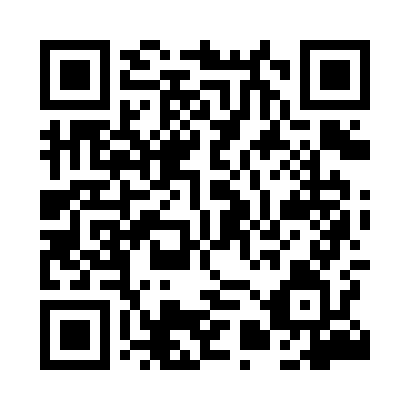 Prayer times for Miotek, PolandWed 1 May 2024 - Fri 31 May 2024High Latitude Method: Angle Based RulePrayer Calculation Method: Muslim World LeagueAsar Calculation Method: HanafiPrayer times provided by https://www.salahtimes.comDateDayFajrSunriseDhuhrAsrMaghribIsha1Wed2:555:1812:415:478:0510:182Thu2:525:1612:415:488:0710:213Fri2:495:1512:415:498:0810:244Sat2:455:1312:415:508:1010:275Sun2:425:1112:415:518:1110:306Mon2:385:1012:415:528:1310:337Tue2:355:0812:415:538:1410:368Wed2:315:0612:415:548:1610:399Thu2:285:0512:415:558:1710:4210Fri2:265:0312:415:568:1910:4511Sat2:255:0212:415:578:2010:4812Sun2:255:0012:415:588:2210:4913Mon2:244:5812:415:588:2310:4914Tue2:234:5712:415:598:2510:5015Wed2:234:5612:416:008:2610:5116Thu2:224:5412:416:018:2810:5117Fri2:224:5312:416:028:2910:5218Sat2:214:5212:416:038:3010:5219Sun2:214:5012:416:038:3210:5320Mon2:204:4912:416:048:3310:5421Tue2:204:4812:416:058:3510:5422Wed2:194:4712:416:068:3610:5523Thu2:194:4512:416:078:3710:5524Fri2:194:4412:416:078:3810:5625Sat2:184:4312:416:088:4010:5726Sun2:184:4212:416:098:4110:5727Mon2:184:4112:416:098:4210:5828Tue2:174:4012:426:108:4310:5829Wed2:174:4012:426:118:4410:5930Thu2:174:3912:426:128:4511:0031Fri2:164:3812:426:128:4711:00